Friday 26.06.2020Arithmetic8,974 + 100 =274 + 347 =2,807 – 2,089 =  6 x 5 x 10 = 3.9 + 7.2 = 656 ÷ 8 = of 88 =10 x ___ = 27 6 x 3 =9 x  9 = Times Table RockstarsSpend 10 minutes on TT Rockstars (ON SOUNDCHECK PLEASE!)Maths Task – Fractions Greater Than 1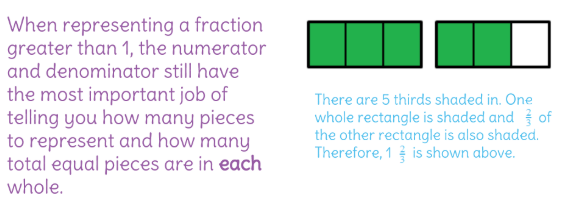 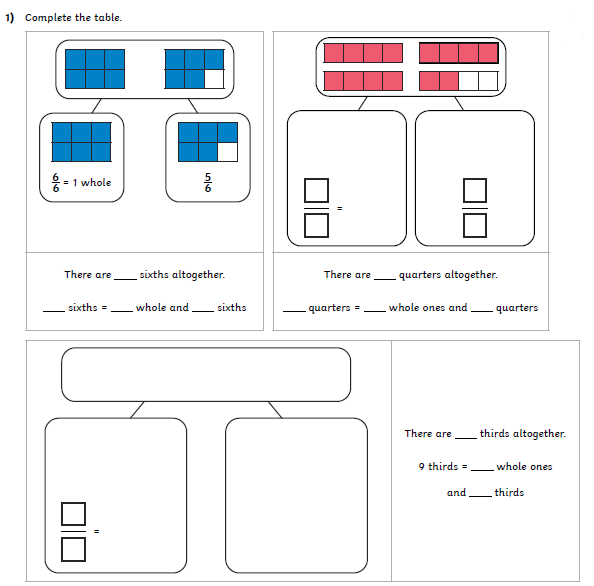 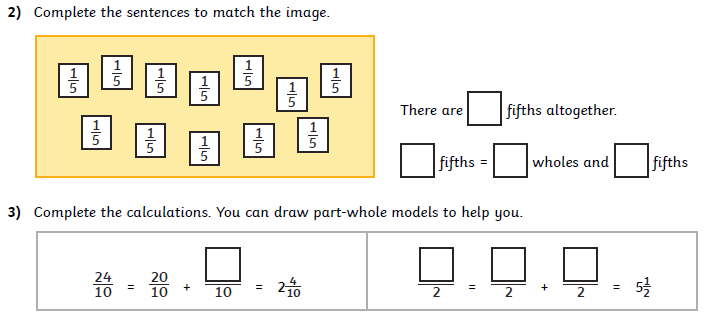 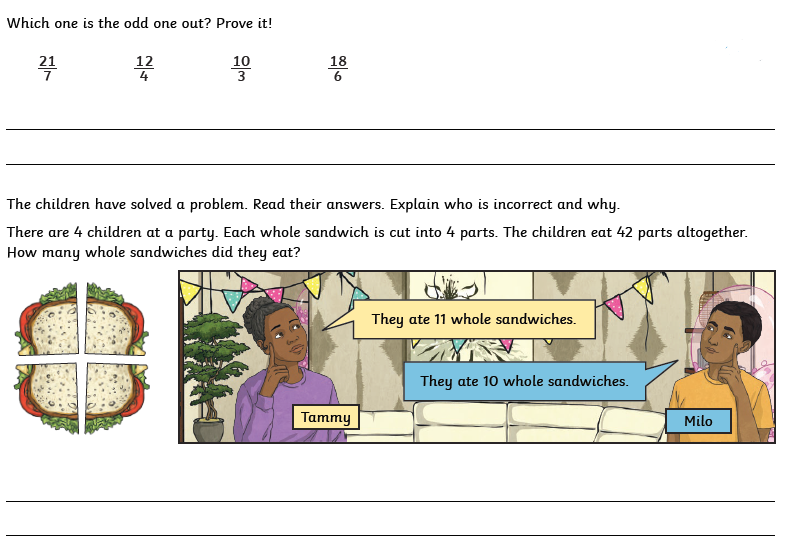 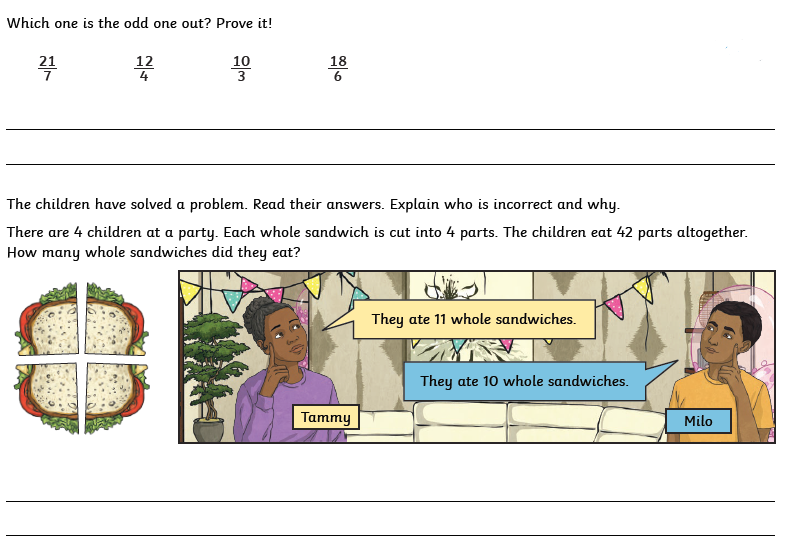 